           REPUBLIKA HRVATSKA                                                 KRAPINSKO-ZAGORSKA ŽUPANIJA               GRAD PREGRADA            G R A D S K O  V I J E Ć EKLASA: 061-01/22-01/02		URBROJ: 2140-5-01-22-2Pregrada, 8. prosinca 2022.				Temeljem članka 7., 8., 9. i 10. Statuta grada Pregrade („Službeni glasnik Krapinsko-zagorske županije”, broj  06/13, 17/13, 7/18 i 16/18-pročišćeni tekst, 05/20, 8/21 i 38/22), Gradsko vijeće Grada Pregrade na 10. sjednici održanoj 8. prosinca 2022. godine, donijelo je sljedeću O D L U K Uo javnim priznanjima Grada PregradeČlanak 1.Odlukom o javnim priznanjima Grada Pregrade utvrđuju se vrste i izgled priznanja, uvjeti i postupak dodjeljivanja javnih priznanja Grada Pregrade.Riječi i pojmovi koji se koriste u ovoj Odluci, a koji imaju rodno značenje, odnose se jednako na muški i ženski rod, bez obzira u kojem su rodu navedeni.Članak 2.Javna priznanja Grada Pregrade su: Povelja Počasnog građanina grada PregradeNagrada Grada Pregrade za životno djeloPlaketa Grada PregradeDiploma Grada Pregrade Zahvalnica Grada Pregrade.Članak 3.Povelja Počasnog građanina Grada Pregrade dodjeljuje se fizičkim osobama iz zemlje i inozemstva koje su svojim radom, političkim, znanstvenim, odnosno drugim djelovanjem, značajno pridonijele napretku i ugledu grada Pregrade.Proglašenje Počasnim građaninom znak je časti i ne daje nikakva posebna prava.Počast se može opozvati ako se osoba proglašena Počasnim građaninom pokaže nedostojnim takve počasti.Odluku o opozivu donosi Gradsko vijeće Grada Pregrade na prijedlog ovlaštenog predlagatelja.Počasnom građaninu uručuje se Povelja Počasnog građanina Grada Pregrade koja se sastoji od grba Grada Pregrade na vrhu u sredini te natpisa REPUBLIKA HRVATSKA, KRAPINSKO-ZAGORSKA ŽUPANIJA, GRAD PREGRADA, a na sredini povelje je natpis: POČASNI GRAĐANIN GRADA PREGRADE, ime i prezime osobe kojoj se uručuje, potpis predsjednika Gradskog vijeća i pečat Gradskog vijeća Grada Pregrade s lijeve strane te potpis gradonačelnika i pečat gradonačelnika s desne strane, dok je na dnu povelje oznaka datuma donošenja Odluke.Godišnje se može dodijeliti najviše jedna Povelja Počasnog građanina.Počasnom građaninu ne dodjeljuju se druga javna priznanja Grada Pregrade.Članak 4.Nagrada Grada Pregrade za životno djelo je javno priznanje koje se dodjeljuje jednoj fizičkoj osobi godišnje, ako joj do sada nije bila dodijeljena.Nagrada Grada Pregrade za životno djelo dodjeljuje se pojedincima koji imaju prebivalište na području grada ili su tu živjeli dio života, za cjelovito djelo i rad kojeg su ostvarili tijekom svojeg radnog vijeka i života, a koje predstavlja osobito vrijedan doprinos razvoju Grada Pregrade u svim područjima gospodarskog ili društvenog života, kao i za ostala posebno vrijedna postignuća.(3) 	Nagrada Grada Pregrade za životno djelo sastoji se od Grba Grada Pregrade na vrhu u sredini te natpisa REPUBLIKA HRVATSKA, KRAPINSKO-ZAGORSKA ŽUPANIJA, GRAD PREGRADA, a na sredini Nagrade nalazi se natpis: NAGRADA GRADA PREGRADE ZA ŽIVOTNO DJELO, ime i prezime osobe kojoj se dodjeljuje, potpis predsjednika Gradskog vijeća i pečat Gradskog vijeća Grada Pregrade s lijeve strane te potpis gradonačelnika i pečat gradonačelnika s desne strane, dok je na dnu povelje oznaka datuma donošenja Odluke.
(4)	Godišnje se može dodijeliti najviše jedna Nagrada Grada Pregrade za životno djelo.Članak 5.Plaketa Grada Pregrade dodjeljuje se istaknutim pravnim i fizičkim osobama za trajniju i općepriznatu djelatnost u gospodarstvu, znanosti, kulturi, tjelesnoj i tehničkoj kulturi, odgoju, obrazovanju, zdravstvu, socijalnoj skrbi, zaštiti čovjekova okoliša ili u pružanju humanitarne i druge pomoći, kojom su znatno pridonijeli razvitku i ugledu Grada Pregrade.Plaketa Grada Pregrade sastoji se od Grba Grada Pregrade na vrhu u sredini te natpisa REPUBLIKA HRVATSKA, KRAPINSKO-ZAGORSKA ŽUPANIJA, GRAD PREGRADA. Na sredini Plakete nalazi se natpis: PLAKETA GRADA PREGRADE, ime i prezime/naziv osobe kojoj se dodjeljuje, područje za koje se priznanje dodjeljuje, potpis predsjednika Gradskog vijeća i pečat Gradskog vijeća Grada Pregrade s lijeve strane te potpis gradonačelnika i pečat gradonačelnika s desne strane, dok je na dnu priznanja oznaka datuma donošenja Odluke.Godišnje se može dodijeliti najviše tri plakete.Članak 6.Diploma Grada Pregrade dodjeljuje se trgovačkim društvima, ustanovama, organizacijama civilnog društva za osobite uspjehe u razvoju društvenih odnosa i unaprjeđenje djelatnosti gospodarskog i društvenog života grada Pregrade, u pravilu prigodom njihovih značajnijih obljetnica te građanima Grada Pregrade za vrijedna gospodarska i društvena dostignuća.Diploma Grada Pregrade sastoji se od Grba Grada Pregrade na vrhu u sredini te natpisa REPUBLIKA HRVATSKA, KRAPINSKO-ZAGORSKA ŽUPANIJA, GRAD PREGRADA, a na sredini Diplome nalazi se natpis: DIPLOMA GRADA PREGRADE, ime i prezime/naziv osobe kojoj se dodjeljuje, područje za koje se priznanje dodjeljuje, potpis predsjednika Gradskog vijeća i pečat Gradskog vijeća Grada Pregrade s lijeve strane te potpis gradonačelnika i pečat gradonačelnika s desne strane, dok je na dnu priznanja oznaka datuma donošenja Odluke.
(3)	Godišnje se može dodijeliti najviše pet diploma.Članak 7.Zahvalnica Grada Pregrade dodjeljuje se pravnim i fizičkim osobama za osobite uspjehe u razvoju društvenih odnosa i unaprjeđenje gospodarstva, obrazovanja, znanosti, kulture, tjelesne kulture, zdravstva, socijalne skrbi, odnosno drugih djelatnosti ostvarene tijekom godine koja prethodi godini u kojoj se dodjeljuje nagrada.Zahvalnica Grada Pregrade sastoji se od Grba Grada Pregrade na vrhu u sredini, te natpisa REPUBLIKA HRVATSKA, KRAPINSKO-ZAGORSKA ŽUPANIJA, GRAD PREGRADA, a na sredini Zahvalnice nalazi se natpis: ZAHVALNICA GRADA PREGRADE, ime i prezime/naziv osobe kojoj se dodjeljuje, područje za koje se priznanje dodjeljuje, potpis predsjednika Gradskog vijeća i pečat Gradskog vijeća Grada Pregrade s lijeve strane te potpis gradonačelnika i pečat gradonačelnika s desne strane, dok je na dnu priznanja oznaka datuma donošenja Odluke.Godišnje se može dodijeliti najviše pet zahvalnica.Članak 8.Postupak za dodjelu priznanja pokreće gradonačelnik Pregrade raspisivanjem javnog poziva za dostavu prijedloga na službenoj web stranici Grada Pregrade.Javna priznanja iz ove Odluke dodjeljuju se jednom godišnje i to Odlukom Gradskog vijeća na temelju pristiglih prijedloga.		Izuzetno od prethodne stavke, Gradsko vijeće može, na prijedlog gradonačelnika, dodijeliti i više od predviđenog broja javnih priznanja.Tijekom jedne godine istoj pravnoj osobi ili pojedincu za iste zasluge može se dodijeliti samo jedno javno priznanje Grada.Članak 9.	Prijedlog za dodjelu javnih priznanja mogu dati predsjednik i članovi Gradskog vijeća, gradonačelnik, pravne i fizičke osobe s područja grada Pregrade. Članak 10. 	Kriteriji za dodjelu javnih priznanja su sljedeći:za pojedince:da se radi o istaknutim osobama koje su svojim kontinuiranim i izuzetno značajnim znanstvenim, stručnim umjetničkim, pedagoškim ili drugim javnim radom dali trajan doprinos i izuzetne rezultate trajne vrijednosti na unaprjeđenju stanja i razvitku pojedinih područja, odnosno izuzetan doprinos međunarodnoj promidžbi ovih područjada se radi o pojedincima koji u svojoj radnoj sredini i životnoj sredini uživaju ugled uzorna radnika i stručnjaka za pravne osobe:da su ostvarile izuzetne poslovne i druge rezultate trajne vrijednosti u ukupnom gospodarskom ili društvenom razvitku Grada Pregrade. Članak 11.Javno priznanje ne može se dodijeliti vijećnicima Gradskog vijeća Grada Pregrade i dužnosnicima Grada Pregrade za vrijeme trajanja njihovog mandata te članu Povjerenstva za javna priznanja koji je imenovan izvan reda vijećnika.  Članak 12.Prijedlog za dodjelu javnog priznanja Grada Pregrade podnosi se u pisanom obliku.Pisani prijedlog mora sadržavati:podatke o podnositelju prijedloga (ime i prezime/naziv podnositelja, prebivalište ili sjedište podnositelja, kontakt)osobno ime ili naziv osobe (fizičke ili pravne) na koju se prijedlog odnosivrstu javnog priznanja za koje se podnosi prijedlog i područje za koje se priznanje dodjeljujeobrazloženje prijedloga, odnosno postignuća i doprinosa radi kojih se predlaže dodjela javnog priznanja Grada Pregrade.(3) 	Obrazloženje prijedloga mora sadržavati:za pojedince – životopis kandidata s kontakt podacima, tijek njegova rada i ostvarenih rezultata te temeljito obrazloženje razloga predlaganjaza pravne osobe – osnovne podatke o ustroju i djelatnosti, kontakt podatke, ostvarene rezultate rada i temeljito obrazloženje razloga predlaganja.(4) 	Na zahtjev Upravnog odjela za opće poslove i društvene djelatnosti predlagatelj je dužan naknadno dostaviti dopunske podatke i odgovarajuću dokumentaciju.(5)	Prijedlog za dodjelu javnog priznanja može se dati i posthumno.Članak 13.Za ocjenu prijedloga za dodjelu javnih priznanja gradonačelnik će imenovati Povjerenstvo za javna priznanja Grada Pregrade (u daljnjem tekstu: Povjerenstvo).Povjerenstvo ima predsjednika i dva člana.Predsjednik Gradskog vijeća predsjednik je Povjerenstva za javna priznanja.Jednog člana Povjerenstva imenuje gradonačelnik na prijedlog Odbora za izbor i imenovanje iz redova Gradskog vijeća, a drugog gradonačelnik imenuje iz redova službenika Grada Pregrade.Nakon razmatranja prijedloga, Povjerenstvo sastavlja Zapisnik o prikupljenim prijedlozima koji upućuje gradonačelniku radi sastavljanja konačnog prijedloga za dodjelu javnih priznanja koje gradonačelnik potom upućuje Gradskom vijeću na donošenje.Članak 14.(1) 	Javna priznanja iz ove Odluke dodjeljuju se na svečanosti u povodu obilježavanja Dana Grada Pregrade.(2)	Imena nagrađenih javno se objavljuju.Članak 15.	Evidenciju o dodijeljenim priznanjima vodi Upravni odjel za opće poslove i društvene djelatnosti Grada Pregrade.Članak 16.	Sredstva za provedbu ove Odluke osiguravaju se u Proračunu Grada Pregrade.Članak 17.	Danom stupanja na snagu ove Odluke prestaje važiti Odluka o javnim priznanjima grada Pregrade od 15. ožujka 2007.Članak 18.	Ova Odluka stupa na snagu osmog dana od dana objave u Službenom glasniku Krapinsko-zagorske županije.PREDSJEDNICA                                                                                                GRADSKOG VIJEĆA                                                                                                           	Vesna Petek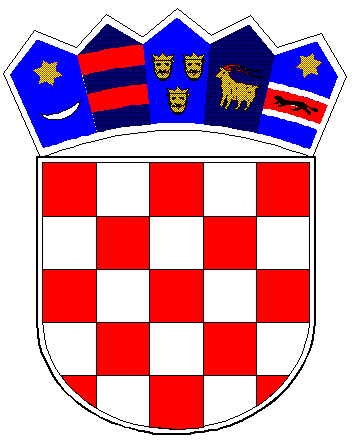 